6432790,31 5649807,87	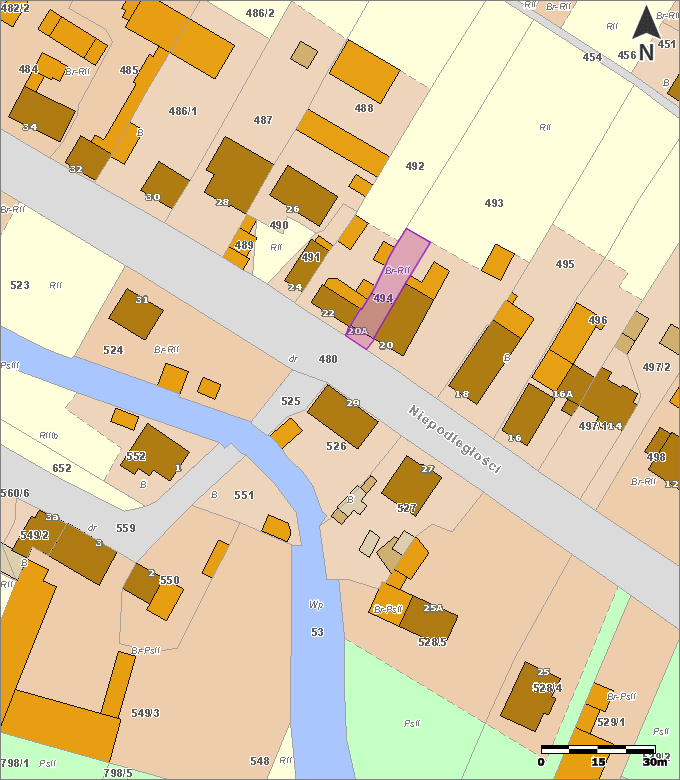 6432790,31 5649601,49	